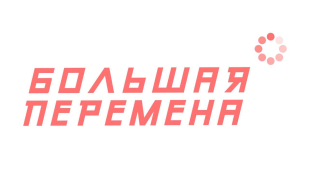 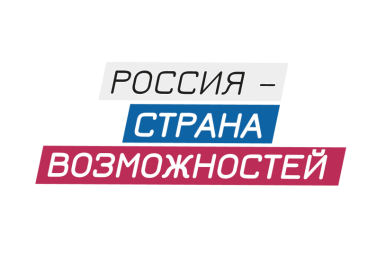 «Лето вместе!»: участники «Большой перемены» расскажут 
о семейном отдыхе3 июля в сообществе Всероссийского конкурса «Большая перемена» – проекта президентской платформы «Россия – страна возможностей» – пройдёт традиционная акция «Добрая суббота», приуроченная ко Дню семьи, любви и верности.В рамках акции «Лето вместе!» участники «Большой перемены» расскажут о том, как 
они вместе с семьей – родителями, братьями и сёстрами проводят время на летних каникулах.  Игры на свежем воздухе, совместные походы, каникулы на море или отдых на даче – в каждой семье летние каникулы проходят по-своему, но главное, что это время, когда взрослые и дети чаще бывают вместе.Принять участие в акции могут школьники из всех регионов России. Для этого необходимо рассказать истории о семейном отдыхе, снять видео и опубликовать 
его в сообществе «Большая перемена» ВКонтакте и в своих социальных сетях с хэштегами #БольшаяПеремена #ДобраяСуббота #ЛетоВместе.Конкурс «Большая перемена» проходит для учеников 5-7 классов, 8-10 классов общеобразовательных школ и для студентов колледжей.Организаторами конкурса «Большая перемена» выступают АНО «Россия – страна возможностей», ФГБУ «Роспатриотцентр» и Российское движение школьников. Конкурс реализуется в рамках Национального проекта «Образование».«Большая перемена» проходит при поддержке Минпросвещения России, Минобрнауки России и Росмолодёжи.Партнёры конкурса – Сбербанк, Mail.ru Group, АНО «Национальные приоритеты», ГК «Росатом», ОАО «Российские железные дороги», ВВПОД «Юнармия».ДАТА И МЕСТО ПРОВЕДЕНИЯ: 3 июля 2021 года, сообщество «Большая перемена» социальной сети ВКонтакте